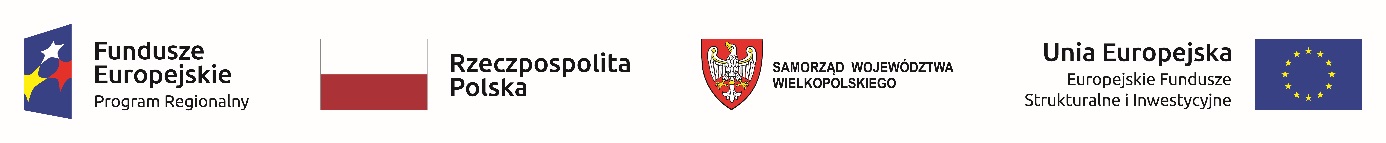 Załącznik nr 6 do SWZZP/P/28/21...................................................          pieczęć WykonawcyPrzebudowa i remont pomieszczeń laboratoryjnych w celu uruchomienia nowych stanowisk badawczych w budynku „D” na terenie nieruchomości 
przy ul. Fortecznej 12 w PoznaniuWYKAZ OSÓBskierowanych przez Wykonawcę do realizacji zamówienia, zgodnie z warunkiem udziału określonym w SWZOświadczam, że wyżej wymienione osoby, które będą uczestniczyć w wykonywaniu zamówienia posiadają wymagane doświadczenie.......................................					                      						           ..............................................		            Miejscowość, data 						   						           Podpis osoby uprawnionej							                 						        do reprezentowania WykonawcyLp.Imię i nazwiskoFunkcjaWykształcenie UprawnieniaDoświadczenie zawodowe Podstawa do dysponowania daną osobą1.2.3.4.